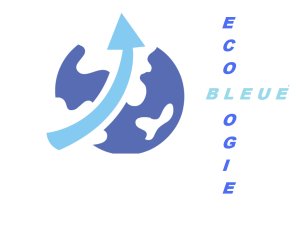  La droite écologiste, réaliste et humanisteNom :  Prénom :Adresse :N° téléphone :Adresse e-mail :Adhérent d’un parti politique :    Oui –  Lequel :Non Adhésion : 10 euros par chèque à l’ordre d’Association Ecologie bleueA adresser à : Villa 302- 44, rue de la sarriette 13012 MarseilleDate et signature :